GRANITE VALLEY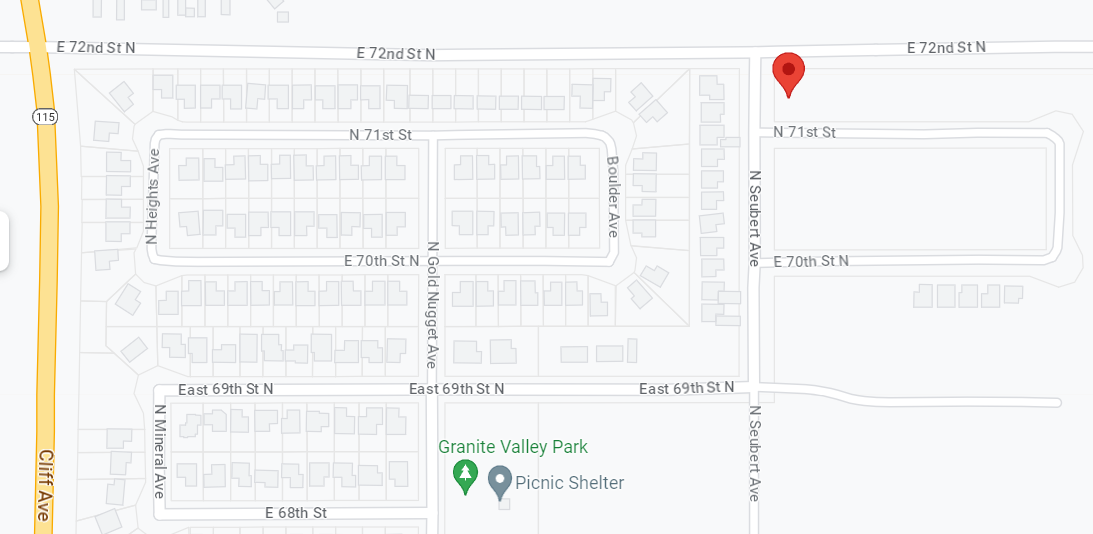 MILLARD ACRES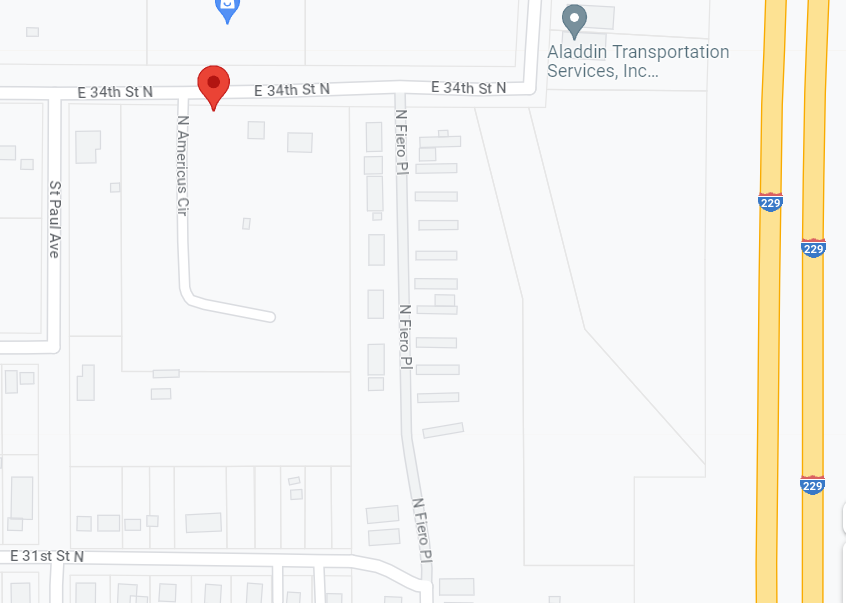 